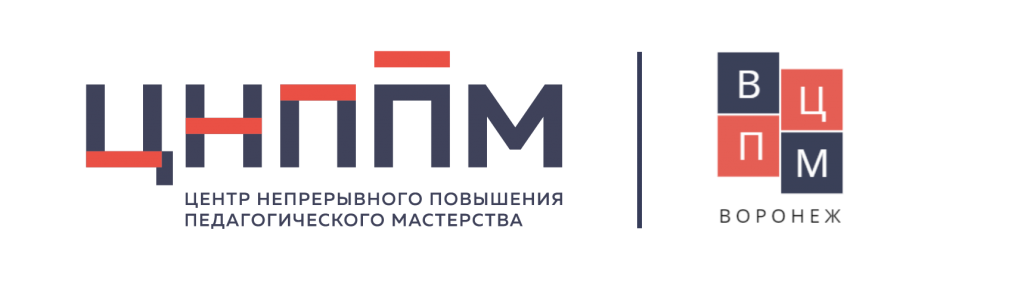 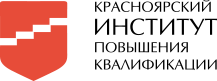 Индивидуальный образовательный маршрутФИО (полностью)Шикина Валентина АлександровнаШикина Валентина АлександровнаШикина Валентина АлександровнаШикина Валентина АлександровнаМуниципалитетг. Назаровог. Назаровог. Назаровог. НазаровоОрганизацияМБОУ «СОШ№3»МБОУ «СОШ№3»МБОУ «СОШ№3»МБОУ «СОШ№3»ДолжностьУчитель начальных классовУчитель начальных классовУчитель начальных классовУчитель начальных классовПрофессиональные дефициты / Задачи на предстоящий периодОбразовательные задачиФормы работы / взаимодействия по реализации образовательных задачСроки реализации (указать даты: месяц(ы), год)Форма предъявления результата12345Отсутствие навыка формирования читательской грамотности в соответствии с требованиями ФГОС НООЗадачи обученияЗадачи обученияЗадачи обученияЗадачи обученияОтсутствие навыка формирования читательской грамотности в соответствии с требованиями ФГОС НООИзучить приемы и способы формирования читательской грамотности.1.Пройти курсы финансовой грамотности https://ropkip.ru/kurse  2. Изучить методические материалы по читательской грамотности для младших школьников https://nsportal.ru/nachalnaya-shkola/materialy-mo/2023/01/31/metodicheskaya-kopilka-priemov-i-sposobov-formirovaniya3.Учебно-методический сборник «Формирование читательской грамотности у младших школьников»http://www.iro48.ru/%D0%A7%D0%B8%D1%82%D0%B0%D1%82_%D0%B3%D1%80%D0%B0%D0%BC%D0%BE%D1%82%D0%BD%D0%BE%D1%81%D1%82%D1%8C.PDFАвгуст 2023 г.Выступление с докладом по формированию читательской грамотности у младших школьников  в учебном процессе в МБОУ «СОШ 3» на педагогическом совете после 1 четверти.Отсутствие навыка формирования читательской грамотности в соответствии с требованиями ФГОС НООНаучиться применять приемы, методы формирования читательской грамотности у младших школьников в образовательном процессе.  1. Посмотреть семинар "Формирование читательской грамотности обучающихся в урочной деятельности"https://infourok.ru/metodicheskiy-seminar-formirovanie-chitatelskoy-gramotnosti-kak-uslovie-povisheniya-kachestva-obrazovaniya-mladshego-shkolnika-v-3693300.htm2. Вебинар «Формирование читательской грамотности младших школьников средствами образовательных программ»  Сайт издательства «Планета» http://www.planeta-kniga.ruПрименение в собственной практике приемов и способов направленных формирование читательской  грамотности младших школьниковСентябрь-октябрь2023 гМетодическая копилка заданий, направленных на формирование читательской грамотности на уроках литературного чтения и окружающего мира.Дидактический материал (презентации, тесты)Применение в практике в форме урокаОтсутствие навыка формирования читательской грамотности в соответствии с требованиями ФГОС НООЗадачи на изменение деятельности Задачи на изменение деятельности Задачи на изменение деятельности Задачи на изменение деятельности Отсутствие навыка формирования читательской грамотности в соответствии с требованиями ФГОС НООНаучиться оценивать результативность внедрения читательской грамотности среди младших школьников.1.Изучить методическую литературу «Материалы для формирования, диагностики и оценки читательской грамотности в начальных классах»http://shalabolino.ucoz.ru/files/metodrab/FG/chitatelskaja_gramotnost-sbornik..pdf2. "Оценка уровня сформированности читательской грамотности учащихся начальной школы"https://infourok.ru/ocenka-urovnya-sformirovannosti-chitatelskoj-gramotnosti-uchashihsya-nachalnoj-shkoly-6033297.htmlНоябрь –декабрь 2023 гПодобрать задания, направленные на оценку читательской грамотности у младших школьников во 2 классе, 12.12.2023 г.Анализ результатов оценки уровня форсированности читательской грамотности у учеников 2 класса. Разработанные контрольные работы, листы оценивания, карты мониторинга, карты самоанализа.Отсутствие навыка формирования читательской грамотности в соответствии с требованиями ФГОС НОО2. Внедрить в собственную практику приемы и способы формирования читательской грамотности, у младших школьников в образовательном процессе.  1. Попрактиковаться в разработке внеурочных занятий, направленных на формирование финансовой грамотности у младших школьников с применением приемов и способов формирования финансовой грамотности, интеграции учебную деятельность обучающихся начальной школы2. Апробация и применение в собственной практике приемов, способов, направленных на формирование читательской грамотности, интеграции учебную деятельность обучающихся начальной школына уроках литературы, русского языка, математики, окружающем мире у 2 класса. 3. Подбор (разработка) заданий, направленных на формирование финансовой грамотности. 4. Взаимопосещение занятий у параллели 2 классов в течение учебного года. 5. Приглашение на урок коллег начальной школы с целью анализа занятия, направленного на формирование читательской грамотности6. Проведение сценариев внеучебных занятий (Курс. Тема:«Тайное становится явным» В.Ю. Драгунский», 2 класс)Сентябрь –октябрь 20232023-2024 учебный год2023-2024 учебный год- проведение открытого занятия с применением приемов, способов, направленных на формирование читательской грамотности во 2-ом классе по теме «Читаем и переживаем.»- методическая копилка заданий, направленных на формирование читательской грамотности на уроках литературы, русского языка, математики, окружающем мире.